4. sz. mellékletÁtigazoló lap és kitöltési útmutató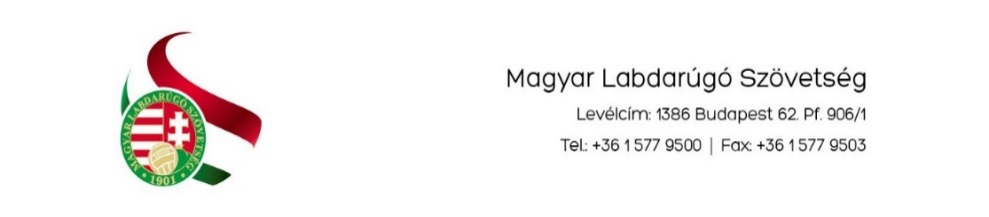 Labdarúgó azonosító
száma:ÁTIGAZOLÓ LAP

MAGYAR LABDARÚGÓ SZÖVETSÉG
KIEGÉSZÍTŐ VERSENYRENDSZERÁTIGAZOLÓ LAP

MAGYAR LABDARÚGÓ SZÖVETSÉG
KIEGÉSZÍTŐ VERSENYRENDSZERÁTIGAZOLÓ LAP

MAGYAR LABDARÚGÓ SZÖVETSÉG
KIEGÉSZÍTŐ VERSENYRENDSZERÁTIGAZOLÓ LAP

MAGYAR LABDARÚGÓ SZÖVETSÉG
KIEGÉSZÍTŐ VERSENYRENDSZERÁTIGAZOLÓ LAP

MAGYAR LABDARÚGÓ SZÖVETSÉG
KIEGÉSZÍTŐ VERSENYRENDSZERÁtadó sportszervezet neve, székhelye:Átadó sportszervezet neve, székhelye:Átadó sportszervezet neve, székhelye:Átadó sportszervezet neve, székhelye:Szakág: Állampolgárság:Név:Név:Név:Születéskori neve:Születéskori neve:Születéskori neve:Anyja leánykori neve:Anyja leánykori neve:Születés helye:Születés helye:Születés helye:Születési ideje:TAJ száma:TAJ száma:TAJ száma:TAJ száma:TAJ száma:TAJ száma:Kérjük az átigazolását a(z) …………………..……………………………………. nevű sportszervezetbe (átvevő sportszervezet).Kölcsönadás esetén annak időtartama:Kijelentjük, hogy a Magyar Labdarúgó Szövetség Nyilvántartási, Igazolási és Átigazolási Szabályzatát ismerjük és rendelkezéseit elfogadjuk.Kelt:törvényes képviselő aláírása      labdarúgó aláírása                                                                                                           átadó sportszervezet aláírása         átvevő sportszervezet aláírása 
	                          	                                        p.h.                                                                p.h.       Kérjük az átigazolását a(z) …………………..……………………………………. nevű sportszervezetbe (átvevő sportszervezet).Kölcsönadás esetén annak időtartama:Kijelentjük, hogy a Magyar Labdarúgó Szövetség Nyilvántartási, Igazolási és Átigazolási Szabályzatát ismerjük és rendelkezéseit elfogadjuk.Kelt:törvényes képviselő aláírása      labdarúgó aláírása                                                                                                           átadó sportszervezet aláírása         átvevő sportszervezet aláírása 
	                          	                                        p.h.                                                                p.h.       Kérjük az átigazolását a(z) …………………..……………………………………. nevű sportszervezetbe (átvevő sportszervezet).Kölcsönadás esetén annak időtartama:Kijelentjük, hogy a Magyar Labdarúgó Szövetség Nyilvántartási, Igazolási és Átigazolási Szabályzatát ismerjük és rendelkezéseit elfogadjuk.Kelt:törvényes képviselő aláírása      labdarúgó aláírása                                                                                                           átadó sportszervezet aláírása         átvevő sportszervezet aláírása 
	                          	                                        p.h.                                                                p.h.       Kérjük az átigazolását a(z) …………………..……………………………………. nevű sportszervezetbe (átvevő sportszervezet).Kölcsönadás esetén annak időtartama:Kijelentjük, hogy a Magyar Labdarúgó Szövetség Nyilvántartási, Igazolási és Átigazolási Szabályzatát ismerjük és rendelkezéseit elfogadjuk.Kelt:törvényes képviselő aláírása      labdarúgó aláírása                                                                                                           átadó sportszervezet aláírása         átvevő sportszervezet aláírása 
	                          	                                        p.h.                                                                p.h.       Kérjük az átigazolását a(z) …………………..……………………………………. nevű sportszervezetbe (átvevő sportszervezet).Kölcsönadás esetén annak időtartama:Kijelentjük, hogy a Magyar Labdarúgó Szövetség Nyilvántartási, Igazolási és Átigazolási Szabályzatát ismerjük és rendelkezéseit elfogadjuk.Kelt:törvényes képviselő aláírása      labdarúgó aláírása                                                                                                           átadó sportszervezet aláírása         átvevő sportszervezet aláírása 
	                          	                                        p.h.                                                                p.h.       Kérjük az átigazolását a(z) …………………..……………………………………. nevű sportszervezetbe (átvevő sportszervezet).Kölcsönadás esetén annak időtartama:Kijelentjük, hogy a Magyar Labdarúgó Szövetség Nyilvántartási, Igazolási és Átigazolási Szabályzatát ismerjük és rendelkezéseit elfogadjuk.Kelt:törvényes képviselő aláírása      labdarúgó aláírása                                                                                                           átadó sportszervezet aláírása         átvevő sportszervezet aláírása 
	                          	                                        p.h.                                                                p.h.       